For the most up to date list of staff, please visit https://www.oxford.anglican.org/contact-us/February 2024Useful contact details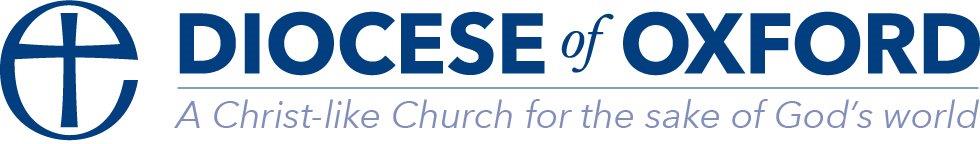 WHAT DO I NEED HELP WITH?WHO SHOULD I ASK?CONTACT DETAILSAdvice about church buildings, repairs, re-ordering, etc. Diocesan Advisory Committee (DAC) Email is recommended as DAC personnel are often out of the officeCarolyn Jupe (Casework Supervisor)Debbie Perry (Casework co-ordinator)Liz Kitch (Head of Church Buildings)Assistant Church Buildings Officers:Sophie Hammond
Jennie Schillig Emily JacksonHannah RobertsonDAC@oxford.anglican.orgTel: 01865 208270Tel: 01865 208277liz.kitch@oxford.anglican.org Tel: 01865 208229 sophie.hammond@oxford.anglican.org
Tel: 01865 208228 jennie.schillig@oxford.anglican.orgTel:  01865 208745emily.jackson@oxford.anglican.orghannah.robertson@oxford.anglican.orgTel: 01865 208262Finance including PCC financial trustsJohn Orridge (Director of Finance)Liz Holloway (Parish Share)Jackie Meek (Finance Administrator)Fiona McGrady (Development Fund Administrator)john.orridge@oxford.anglican.orgTel: 01865 208205 
liz.holloway@oxford.anglican.orgTel: 01865 208210jackie.meek@oxford.anglican.orgTel: 01865 208206fiona.mcgrady@oxford.anglican.orgTel: 01865 208739Regular Giving, online/card donations, Parish Giving Scheme and fundraisingJoshua Townsonjoshua.townson@oxford.anglican.orgTel: 01865 208757Parish development, planning, new congregations, vision setting, writing a profile, mission, managing a vacancyParish Development Advisers:Revd Asa Humphreys (Buckinghamshire)Rhodri Bowen (Berkshire/Oxford)
Revd Canon Charles Chadwick (Dorchester)
Asa.humphreys@oxford.anglican.org rhodri.bowen@oxford.anglican.orgTel: 07751 736480  charles.chadwick@oxford.anglican.orgTel: 01865 208246Press enquiries, websites and social media, parish communication challenges, on-line Diocesan Directory Bekah Sharrock (Communications Officer)
Ruth Hamilton-Jones (Publications)communications@oxford.anglican.orgTel: 07880 716761ruth.hamilton-jones@oxford.anglican.orgTel: 01865 208225
Governance queries Sue Zajac Sue.zajac@oxford.anglican.orgDTOL Property and Property ManagerJane Darling (PCC Property where DTOL is custodian Trustee)jane.darling@oxford.anglican.orgTel: 01865 208248Vicarages and RectoriesTony Kerry (Repair and Maintenance)Chris Mariner (Building Surveyor)Tony.kerry@oxford.anglican.orgTel: 01865 208292Chris.mariner@oxford.anglican.orgTel: 01865 208232WHAT DO I NEED HELP WITH?WHO SHOULD I ASK?CONTACT DETAILSSafeguarding, child protectionLouise Whitehead (Head of Safeguarding)Melody Stack and Helen Walker (Safeguarding training) louise.whitehead@oxford.anglican.orgTel: 07391 868478Melody.stack@oxford.anglican.orgHelen.walker@oxford.anglican.orgTel: 01865 587041Discipleship enabler: Children, young people, families and church school missionYvonne Morris (Dorchester and Oxford)Kathryn Abound (Berkshire)James Wood (Buckinghamshire)yvonne.morris@oxford.anglican.orgTel: 01865 208255 Kathryn.abound@oxford.anglican.orgTel: 01865 208253James.wood@oxford.anglican.orgTel: 01865 208296Social action, poverty injusticeHannah LingHannah.ling@oxford.anglican.orgTel: 01865 208213EnvironmentHannah MannHannah.Mann@oxford.anglican.orgRural ChurchRevd Canon Charles Chadwickcharles.chadwick@oxford.anglican.orgTel: 01865 208246Building grants (Your Archdeacon or Parish Development Adviser can advise)Berkshire Churches TrustOxfordshire Historic Churches Trust Buckinghamshire’s Historic Churches Trustsecretary@berkschurchestrust.org.ukwww.ohct.org.uk (website also has useful links for areas outside Oxfordshire)www.Bucks-historic-churches.orgDiocesan RegistryDarren Oliver (Diocesan Registrar)Sara Leader (Diocesan and Provincial Registry Clerk)doliver@wslaw.co.ukTel: 01865 297210sleader@wslaw.co.ukTel: 01865 297211Issues about PCC, APCM, vacancy, churches,  churchyards, filming in churches, or any other concerns – your relevant Archdeacon’s OfficeThe Venerable Stephen Pullin
Archdeacon of Berkshire Tel: 07435 798846 archdeacon.berkshire@oxford.anglican.org 
PA. Alison Taylor
alison.taylor@oxford.anglican.org 
Tel: 01865 208275 (Tues to Friday)
The Revd Canon Liz Jackson
Associate Archdeacon of Berkshire
Tel: 07394 952596liz.jackson@oxford.anglican.org PA: Jane Sampson
jane.sampson@oxford.anglican.orgTel: 01865 208274 (Mon-Thurs)
The Venerable David TylerArchdeacon of DorchesterTel: 07961 726403
archdeacon.dorchester@oxford.anglican.org 
PA: Paula Bennettpaula.bennett@oxford.anglican.org The Revd Preb Jane Haslam 
Associate Archdeacon of DorchesterTel: 01865 208767
jane.haslam@oxford.anglican.orgThe Venerable Guy Elsmore 
Archdeacon of BuckinghamTel: 01865 208264archdeacon.buckingham@oxford.anglican.org 
PA: Heather Harris
heather.harris@oxford.anglican.org The Revd Canon Chris BullAssociate Archdeacon of BuckinghamTel: 07481 343440
christopher.bull@oxford.anglican.org 
The Venerable Jonathan Chaffey
Archdeacon of Oxford Tel: 01865 208263 archdeacon.oxford@oxford.anglican.org 
PA: Claire Barratt
claire.barratt@oxford.anglican.orgThe Revd Canon Dr Peter GrovesAssociate Archdeacon of Oxford (part-time)Tel: 01865 247836Peter.Groves@oxford.anglican.org